Приложение № 2к протоколу комиссииГСХУ «Горецкая СС»по противодействию коррупцииот 05.01.2022 № 1ПЛАНработы комиссии по противодействию коррупции на  ГСХУ «Горецкая СС» на 2022 год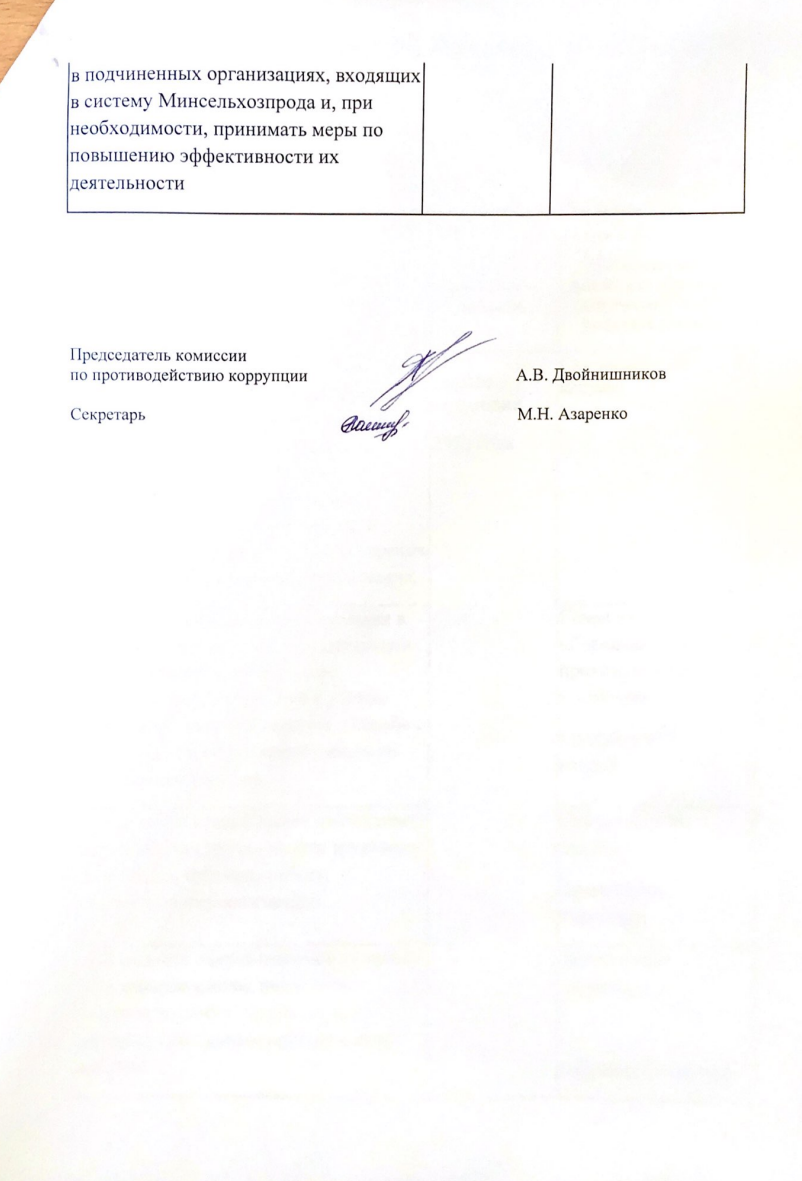 Наименование вопросовМесяц проведения заседанияОтветственные за подготовку материалов для рассмотрения на заседании комиссии1. Осуществлять постоянный контроль за полнотой перечней должностей и при наличии оснований (изменение доли государственной собственности в уставном фонде организации, изменение штатного расписания, структуры и штатной численности работников и др.) вносить в эти перечни необходимые изменения и дополнения.Первое полугодие2022 годаСпециалист по кадрам2. Своевременно вносить изменения в контракты и должностные инструкции руководителей и работников подчиненных организаций с учетом требований законодательства о борьбе с коррупцией и об усилении работы по обращениям граждан.Первое полугодие2022 годаКомиссия ГСХУ «Горецкая СС» по противодействию коррупцииСпециалист по кадрам3. Обеспечить надлежащее соблюдение в организации учета правила трудового распорядка, проверка работы сторожевой охраны станции.Первое полугодие2022 годаСпециалист по кадрам Заместитель директора4. Проводить анализ причин и условий: бесхозяйственности, недостачи, хищения и других потерь товарно- материальных ценностей и денежных средств.В пределах компетенции принимать конкретные меры по обеспечению сохранности товарно – материальных ценностей и денежных средств и привлечению к ответственности виновных должностных лиц Первое полугодие2022 годаЗаместитель директораВедущий бухгалтер5. Обеспечить контроль за сохранностью, целевым и эффективным использованием государственного имущества и выделяемых из бюджета денежных средств, в том числе на стадии подготовки документов, определение получателей бюджетных средств и при проведении проверок финансово- хозяйственной деятельности организаций Первое полугодие2022 годаГлавный бухгалтерЮрисконсульт5.  Иные вопросы, входящие в компетенцию комиссии.Первое полугодие2022 годаКомиссия ГСХУ «Горецкая СС» по противодействию коррупции6. Проводить систематический анализ сбытовой  и закупочной деятельности организаций в целях заключения экономически выгодных договоров и исключения фактов необоснованного участия в этой деятельности посреднических структур.Второе полугодие2022 годаЗаместитель директораГлавный агрономГлавный бухгалтерЮрисконсульт7.Обеспечить соблюдение установленного порядка осуществления закупок.Второе полугодие2022 годаЮрисконсульт8. В случае причинения организации материального ущерба (имущественного вреда), рассматривать вопрос о взыскании ущерба (вреда) с виновных лиц.Факты освобождения работников от материальной ответственности за причиненный организации ущерб (вред) рассматривать на заседаниях комиссии по противодействию коррупции для установления отсутствия злоупотреблений при принятии соответствующих решений.Второе полугодие2022 годаКомиссия ГСХУ «Горецкая СС» по противодействию коррупцииЗаместитель директора 9. Иные вопросы, входящие в компетенцию комиссии.Второе полугодие2022 года Комиссия ГСХУ «Горецкая СС» по противодействию коррупции10. Размещать на информационном стенде комиссии по противодействию коррупции в доступных  для всеобщего обозрения местах и на сайте станции: сведения о деятельности комиссии по противодействию коррупции  организации; фактах коррупции, имеющих повышенный общественный резонанс; выдержки из антикоррупционного законодательства и соответствующих локальных нормативных правовых актов организаций; иную информацию по вопросам противодействия коррупции.По мере поступления информацииКомиссия ГСХУ «Горецкая СС» по противодействию коррупции11. Проводить анализ информации, поступающей от главных специалистов и начальников отделов станции.По мере поступления информацииКомиссия ГСХУ «Горецкая СС» по противодействию коррупции